MEET MISS HAYES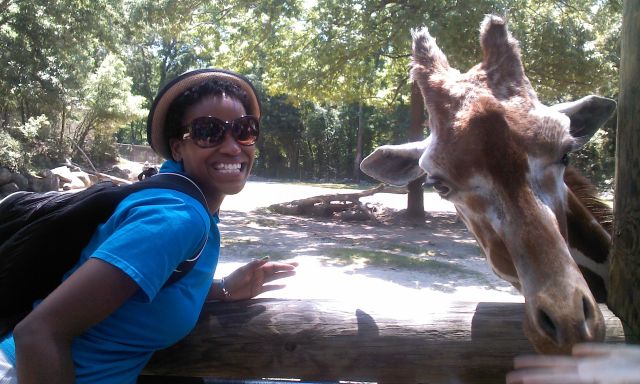 Hello. My name is Erinn Hayes.  I am a lover of education.  I’ve been teaching elementary school for 7 years.  This is my 4th year here at Olde Providence.  I taught 2nd grade for three years at Billingsville Elementary School.  I am also coaching basketball at Myers Park High School.  I love to read, sing, dance, and play basketball.  Life it what you make it, so I truly believe in making my life one that is filled with positive energy so that I can share it with the world!